2020 CSA Membership AgreementThis is a CSA Membership agreement between ________________(Business)________________, LLC and yourself ________________(Customer)________________Terms(Business) will provide one (1) floral arrangement to all its CSA members during the weeks of June 2020 through September 2020 (a total of 17 weeks). This will be done in exchange for a contribution of $25 a week (for a total of $425)PaymentYour CSA membership is to be paid in full no later than April 15 2020. You understand that unless paid in full you will not be a member and will not receive arrangements. RefundsWe do not offer refunds. A CSA is about commitment to a local farmer and our commitment to you.  If you have made a purchase and no longer want to receive your share, you can donate your arrangement to a charity or organization of your choice. ExpectationsI agree to arrive at my pick-up location on time or give advanced notification if I am unable to do so. I also understand that the CSA has a tight schedule they must adhere to and that they are unable to wait past designated times.If I am unable to pick-up at the designated time or I do not contact the CSA to make alternate arrangements before my pick-up time the arrangement will be forfeit as a result. If I pick-up from the farm, I agree to come every week on the same day. If I am unable to pick up my arrangement on the designated day or I do not contact the CSA to make alternate arrangements before my scheduled day I agree that my arrangement will be forfeit as a result. I understand that my arrangement is a living, breathing, senescing entity - and that any vase life is not guaranteed on any material or the arrangement as a whole. More information on taking care of your arrangement to ensure the longest possible vase life is available on our website.I understand that the arrangement will be composed of a variety of seasonally available materials and that no specific flowers or colors or varieties can be promised or guaranteed.I understand that none of the arrangements nor the materials therein are intended for edible or topical use. I understand that materials may be irritating or toxic or poisonous if ingested by humans or other animals, and I agree to hold (Business) free of liability. If I have any questions, I will ask them as soon as possible. If there is anything that is questionable I will give the CSA the opportunity to make it right by providing me with another available item at no cost to me. We will do our best to answer and address your questions. I understand that by becoming a member I am sharing in the risk and rewards of the growing season. I realize there is an element of unpredictability with pests, disease, weather, acts of god and other unforeseen circumstances that may contribute or detract from the production of materials, and I agree that my arrangements may be subject to these factors. In the event of a catastrophic farm failure, we will do our best to adapt to the situation but there are no guarantees when it comes to farming unfortunately. I will automatically be added to our email list and I promise to stay subscribed to it for as long as I am a paying member of the CSA. It is very important to read the emails since we use it to communicate with you as a customer and to inform you of any changes or updates. Pickup Locations(Pickup location, Address) on Sundays from 9:00 AM to 11:00 AM(Alternative pickup location, Address) on Monday from 9:00 AM to 5:00 PMContactThe best way to get in contact with us is through phone at (phone number) or email us at (email address). We will respond to you as soon as possible.I have read all of the above and understand the membership agreement. I understand and agree to pay prior to and pick up my CSA box each week during the Season. If I Do NOT pick up my arrangement on my designated day, I understand that it will NOT be held for a later date and I will be responsible for the cost. I understand that I am committed to the full length of the season (17 weeks) and that my commitment is for the entire season. I have had the opportunity to read over the contract and ask any questions of the business prior to entering into this contract.________________(Business)________________, LLC and yourself ________________(Customer)________________* Hope you found this useful! Feel free to modify this as you like to add your own terms and stipulations as you please. For more information on flower farming - growing and selling flowers successfully as a business, feel free to check out our website thekokorogarden.com and follow us on Instagram @thekokorogardenIf you’re new to flower farming and are looking for some resources on flower farming, check out our eBook bundle for Flower Farmers!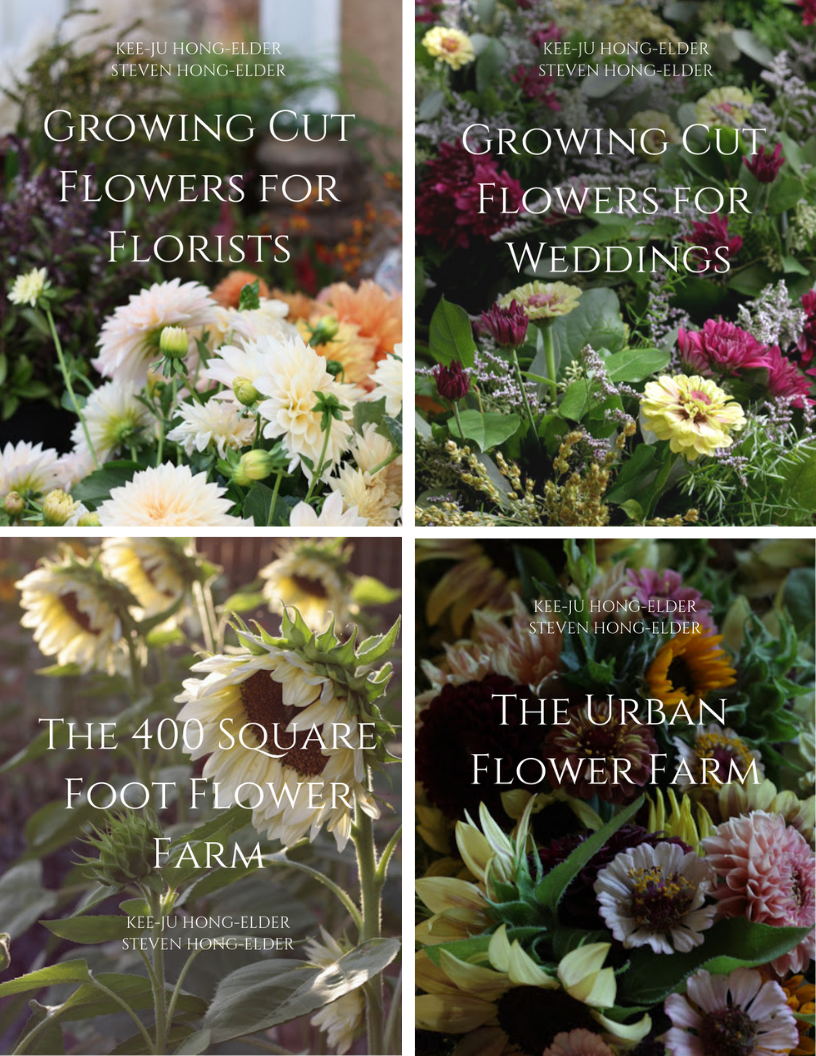 